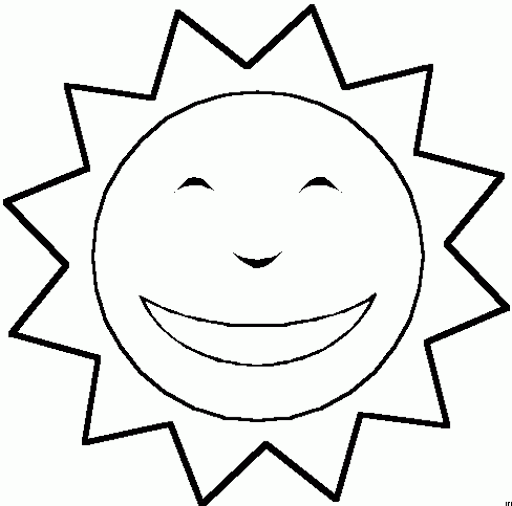 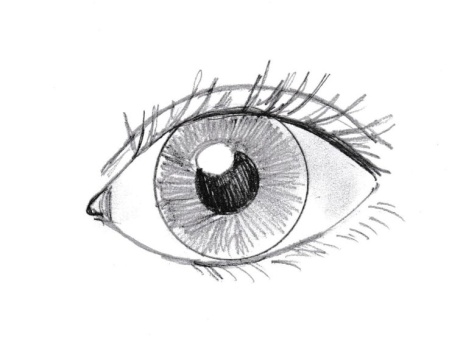 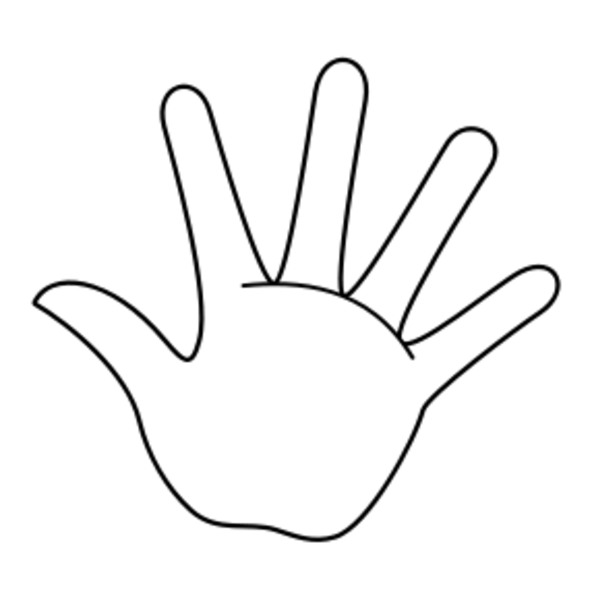          Р _ К А                          С _ _ Ц Е                        О _ _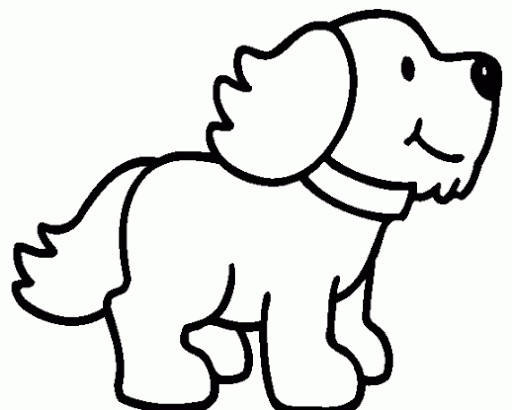 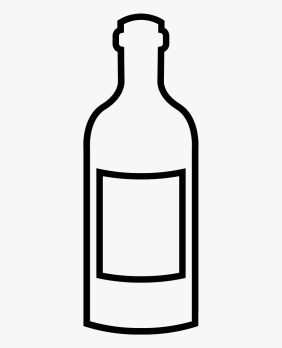 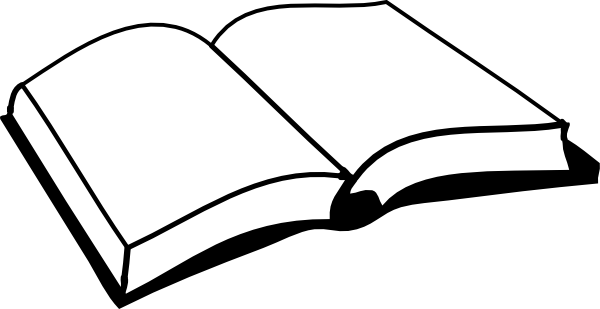               К _ И _ А		Ш _ _ Е	     _ У Ч _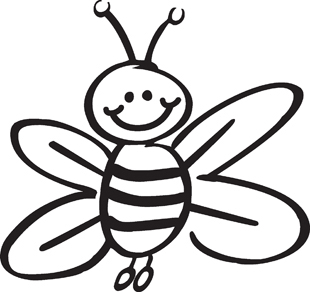 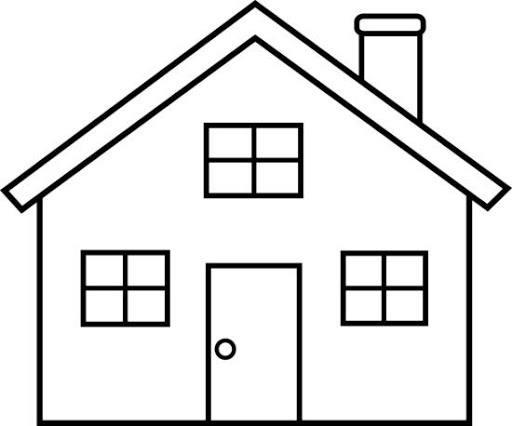 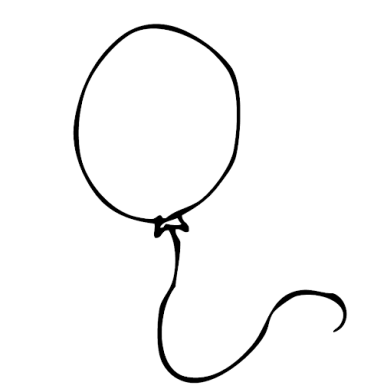                Б _ _ О Н                         К _ Ќ _	      П _ _ Л А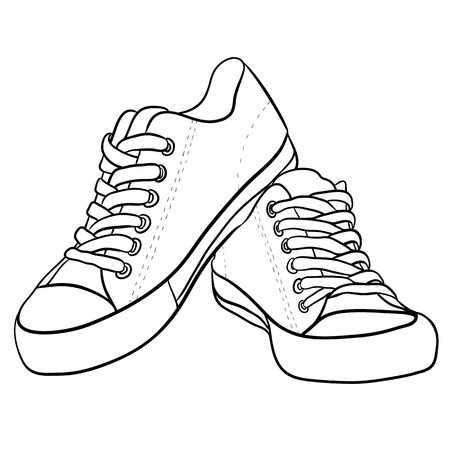 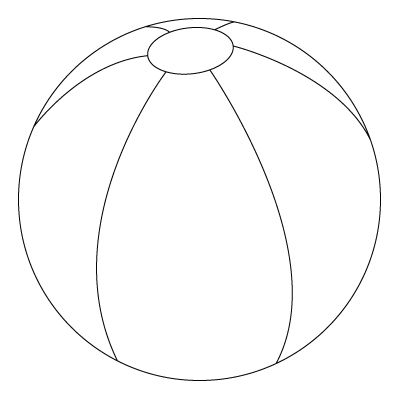 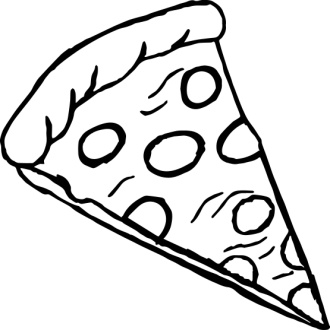               Т _ П _ А                       П _ Т _ _ И                      _ И _ А